Blanketten bör fyllas i tydligt genom att texta eller med skrivmaskin och sändas till Livsmedelsverkets foderkontroll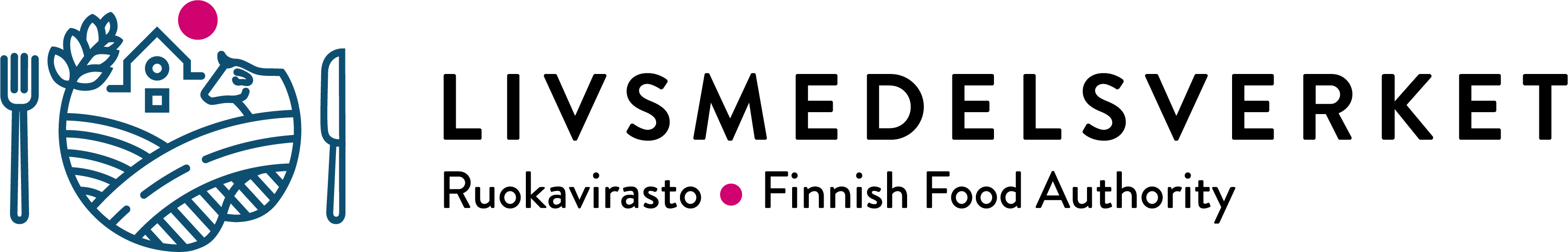 ANMÄLAN OM FÖRÄNDRINGARi uppgifterna om en aktör som hör till kontrollsystemet för ekologiskt foderANMÄLAN OM FÖRÄNDRINGARi uppgifterna om en aktör som hör till kontrollsystemet för ekologiskt foderEkokontrollblankett 12 Livsmedelsverkets anteckningarLivsmedelsverkets anteckningarFoder Datum Dnr1.UPPGIFTER OM FÖRETAGETAktörens namnAktörens namnKundnummer Kundnummer 1.UPPGIFTER OM FÖRETAGETUtdelningsadress Utdelningsadress Postnummer och postanstaltPostnummer och postanstalt1.UPPGIFTER OM FÖRETAGETTelefonnummer E-postadressE-postadressTelefaxnummer2.UTREDNING AV FÖRÄNDRINGARNAJag anmäler följande förändringar: Namn- eller adressförändringByte av ägare eller bolagsform (som bilaga en försäkran om att den nya aktören ansvarar för de ingångna förbindelserna)Byte av underleverantörer till den som låter framställa foder eller av myndigheterna som övervakar dem Produktionslokaliteternas eller lagrens placering förändrasAnkomstplatsen för foder som förs in till Europeiska gemenskapen ändrasVerksamheternas natur förändrasLokaliteterna, produktionsutrustningen eller andra uppgifter eller omständigheter som meddelats i beskrivningen av enheten förändras avsevärtKvalitetssäkringsplanen som gäller ekoverksamheterna förändrasÄndring av transporterna (beskrivning bifogas)Framställningen av ekofoder är säsongbetonad, verksamheten inleds: _____/______/_______.Aktören återupptar verksamheterna efter avbrottetVerksamheten avbryts under tiden ____/____/____--____/____/____.Ändring av varudeklarationen, uppdaterad varudeklaration som bilagaNy produkt, ny varudeklaration som bilagaAnnan förändring, vilken____________________________________________Jag utträder ur kontrollsystemet för framställning av ekologiskt foder på detta datum*Jag utträder ur kontrollsystemet för import av ekologiskt foder på detta datum*      *inte längre tillåtet att marknadsföra foder med märkningar som hänvisar till ekologisk produktion.Utredning av förändringarna:Jag anmäler följande förändringar: Namn- eller adressförändringByte av ägare eller bolagsform (som bilaga en försäkran om att den nya aktören ansvarar för de ingångna förbindelserna)Byte av underleverantörer till den som låter framställa foder eller av myndigheterna som övervakar dem Produktionslokaliteternas eller lagrens placering förändrasAnkomstplatsen för foder som förs in till Europeiska gemenskapen ändrasVerksamheternas natur förändrasLokaliteterna, produktionsutrustningen eller andra uppgifter eller omständigheter som meddelats i beskrivningen av enheten förändras avsevärtKvalitetssäkringsplanen som gäller ekoverksamheterna förändrasÄndring av transporterna (beskrivning bifogas)Framställningen av ekofoder är säsongbetonad, verksamheten inleds: _____/______/_______.Aktören återupptar verksamheterna efter avbrottetVerksamheten avbryts under tiden ____/____/____--____/____/____.Ändring av varudeklarationen, uppdaterad varudeklaration som bilagaNy produkt, ny varudeklaration som bilagaAnnan förändring, vilken____________________________________________Jag utträder ur kontrollsystemet för framställning av ekologiskt foder på detta datum*Jag utträder ur kontrollsystemet för import av ekologiskt foder på detta datum*      *inte längre tillåtet att marknadsföra foder med märkningar som hänvisar till ekologisk produktion.Utredning av förändringarna:Jag anmäler följande förändringar: Namn- eller adressförändringByte av ägare eller bolagsform (som bilaga en försäkran om att den nya aktören ansvarar för de ingångna förbindelserna)Byte av underleverantörer till den som låter framställa foder eller av myndigheterna som övervakar dem Produktionslokaliteternas eller lagrens placering förändrasAnkomstplatsen för foder som förs in till Europeiska gemenskapen ändrasVerksamheternas natur förändrasLokaliteterna, produktionsutrustningen eller andra uppgifter eller omständigheter som meddelats i beskrivningen av enheten förändras avsevärtKvalitetssäkringsplanen som gäller ekoverksamheterna förändrasÄndring av transporterna (beskrivning bifogas)Framställningen av ekofoder är säsongbetonad, verksamheten inleds: _____/______/_______.Aktören återupptar verksamheterna efter avbrottetVerksamheten avbryts under tiden ____/____/____--____/____/____.Ändring av varudeklarationen, uppdaterad varudeklaration som bilagaNy produkt, ny varudeklaration som bilagaAnnan förändring, vilken____________________________________________Jag utträder ur kontrollsystemet för framställning av ekologiskt foder på detta datum*Jag utträder ur kontrollsystemet för import av ekologiskt foder på detta datum*      *inte längre tillåtet att marknadsföra foder med märkningar som hänvisar till ekologisk produktion.Utredning av förändringarna:Jag anmäler följande förändringar: Namn- eller adressförändringByte av ägare eller bolagsform (som bilaga en försäkran om att den nya aktören ansvarar för de ingångna förbindelserna)Byte av underleverantörer till den som låter framställa foder eller av myndigheterna som övervakar dem Produktionslokaliteternas eller lagrens placering förändrasAnkomstplatsen för foder som förs in till Europeiska gemenskapen ändrasVerksamheternas natur förändrasLokaliteterna, produktionsutrustningen eller andra uppgifter eller omständigheter som meddelats i beskrivningen av enheten förändras avsevärtKvalitetssäkringsplanen som gäller ekoverksamheterna förändrasÄndring av transporterna (beskrivning bifogas)Framställningen av ekofoder är säsongbetonad, verksamheten inleds: _____/______/_______.Aktören återupptar verksamheterna efter avbrottetVerksamheten avbryts under tiden ____/____/____--____/____/____.Ändring av varudeklarationen, uppdaterad varudeklaration som bilagaNy produkt, ny varudeklaration som bilagaAnnan förändring, vilken____________________________________________Jag utträder ur kontrollsystemet för framställning av ekologiskt foder på detta datum*Jag utträder ur kontrollsystemet för import av ekologiskt foder på detta datum*      *inte längre tillåtet att marknadsföra foder med märkningar som hänvisar till ekologisk produktion.Utredning av förändringarna:2.UTREDNING AV FÖRÄNDRINGARNA2.UTREDNING AV FÖRÄNDRINGARNA3.SÖKANDENS UNDERSKRIFTOrt och tidOrt och tidAktörens underskriftAktörens underskrift4.BILAGORYtterligare utredningar i bilaga Ytterligare utredningar i bilaga Ytterligare utredningar i bilaga Ytterligare utredningar i bilaga RuokavirastoMustialankatu 300790 HELSINKIPuh. 029 530 0400www.ruokavirasto.fietunimi.sukunimi@ruokavirasto.fiLivsmedelsverket Mustialagatan 300790 HELSINGFORSTel. 029 530 0400www.livsmedelsverket.fiförnamn.efternamn@ruokavirasto.fiFinnish Food AuthorityMustialankatu 3FIN-00790 HELSINKI, FinlandTel. +358 29 530 0400www.foodauthority.fifirstname.lastname@foodauthority.fi